CVIČENÍ SE NACHÁZÍ NA DALŠÍ STRÁNCE ↓.12.-13. TÝDEN- PONDĚLÍ 4.B  (V.K. + S.H +T.K.+ K.M): NAPIŠ SVÉ JMÉNO:_______________________________12.-13. TÝDEN- PONDĚLÍ 4.B  (V.K. + S.H +T.K.+ K.M): NAPIŠ SVÉ JMÉNO:_______________________________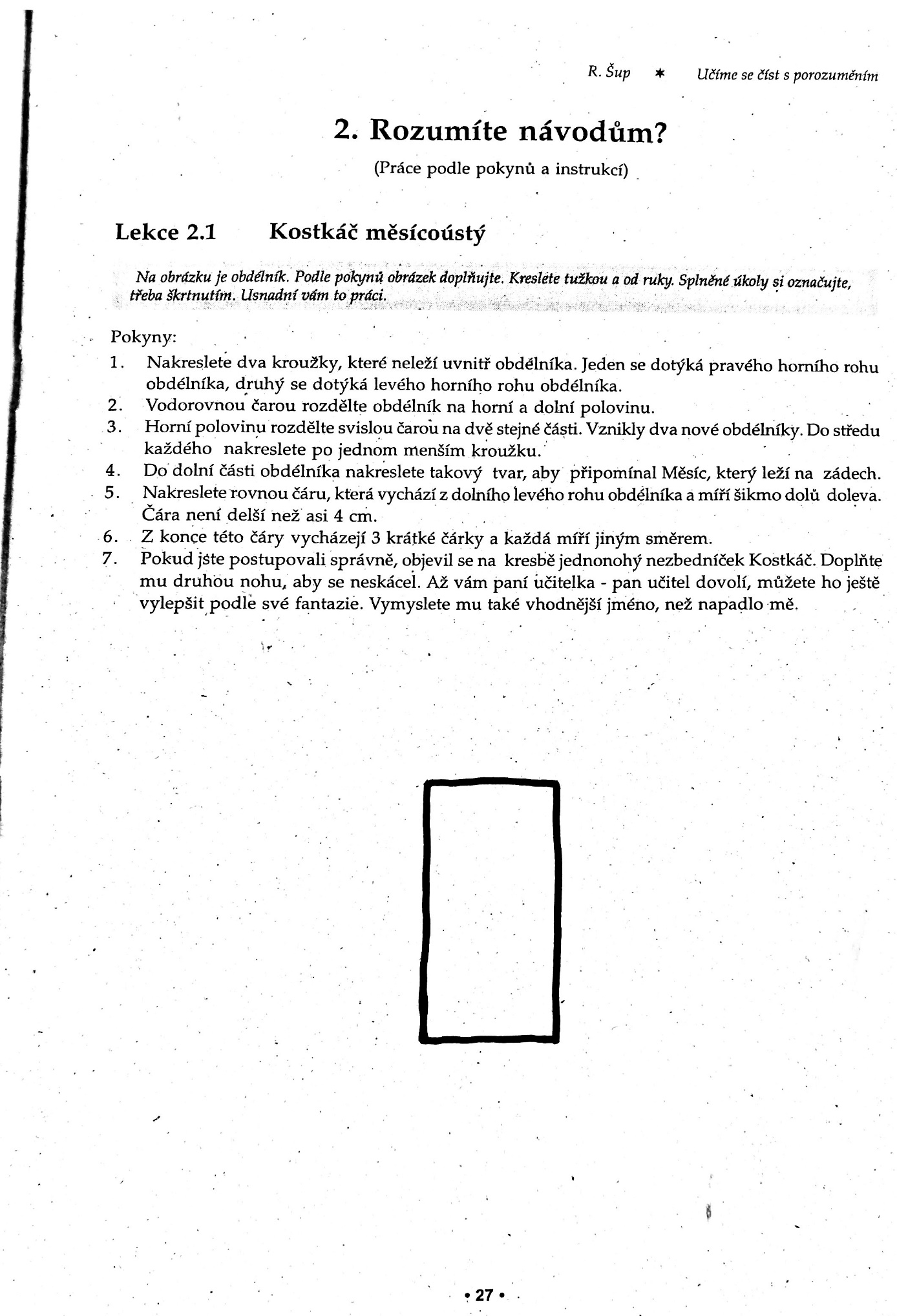 1.-2. TÝDEN - PONDĚLÍ 4.B  (V. K. + S.H +T.K.+ K.M)  16. 3.: Každý den číst 1str. doporučené četby.www. diktaty. ewa.cz – Vyjm. slova  - souhrnná cvičení – č. 10 Odebíráme dvoje noviny,  č. 11 Slíbil jsi mi to. (vyfoť a pošli na mail, nebo diktát po doplnění  přepiš na papír)3.-4. TÝDEN  - PONDĚLÍ 4.B  (V. K. + S.H +T.K.+ K.M): AHOJ, MOJE OBLÍBENÁ SKUPINKO. BUDU RÁDA, KDYŽ SI PŘED VYPRACOVÁNÍM ZADANÝCH ÚKOLŮ ZKUSÍTE ZACVIČIT NAŠE  „BALETNÍ CVIČENÍ“. VE SKUTEČNOSTI SE JEDNÁ O MOZKOVOU GYMNASTIKU, TO ZNAMENÁ, ŽE PO CVIČENÍ VY VÁM MĚLA JÍT LÉPE CVIČENÍ NA ČTENÍ A PSANÍ. ZKUSTE TO. I KDYBY JEN PRO LEGRACI. MŮŽETE ZAPOJIT I SOUROZENCE. Každý den číst 1str. doporučené četby.Napiš správně svou adresu do tiskopisu (můžeš ji vyplnit přímo na počítači, nebo tiskopis vytisknout a napsat ručně). Tiskopis je pod seznamem úkolů.Cvičení pro dyslektiky I.: Rozlišování krátkých a dlouhých samohlásek str. 6 (délky můžeš označit  přímo v počítači, nebo tiskopis vytisknout a napsat ručně). Cvičení  je pod seznamem úkolů.5.-6. TÝDEN  - PONDĚLÍ 4.B  (V.K. + S.H +T.K.+ K.M): Cvičení pro dyslektiky I.: Rozlišování krátkých a dlouhých samohlásek str. 7 (délky můžeš označit  přímo v počítači). Cvičení  je pod seznamem úkolů.www.diktaty.cz  – VYJMENOVANÁ SLOVA – SOUHRNNÁ CVIČENÍ  – 08 CO JSI POV?DAL?8.-9. TÝDEN  - PONDĚLÍ 4.B  (V.K. + S.H +T.K.+ K.M): Cvičení pro dyslektiky I.: Rozlišování krátkých a dlouhých samohlásek str. 8 www.diktaty.cz  – VYJMENOVANÁ SLOVA – SOUHRNNÁ CVIČENÍ  – 09 V?JIMKA POTVRZUJE PRAVIDLOČuník Mámdalekokpraseti – práce podle pokynů a instrukcí. 10.-11. TÝDEN  - PONDĚLÍ 4.B  (V.K. + S.H +T.K.+ K.M): Cvičení pro dyslektiky I.: Rozlišování krátkých a dlouhých samohlásek str. 9 www.diktaty.cz  – VYJMENOVANÁ SLOVA – SOUHRNNÁ CVIČENÍ  – 07 BUDEME MUSET KOUPIT KMÍNKuliokoun ušostřapý – práce podle pokynů a instrukcí. 12.-13. TÝDEN  - PONDĚLÍ 4.B  (V.K. + S.H +T.K.+ K.M): 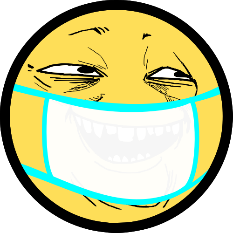     TEREZKO, KRISTÝNKO, VÍŤO A SEBÍKU,    MOC VÁS VŠECHNY ZDRAVÍM.AČKOLIV MNOZÍ Z VÁS NASTOUPÍ V PONDĚLÍ 25. KVĚTNA DO ŠKOLY, NAŠE SPOLUPRÁCE BUDE POKRAČOVAT AŽ DO KONCE ROKU PŘES E- MAIL. ŽÁCI SE V MÉ UČEBNĚ Z HYGIENICKÝCH DŮVODŮ NESMÍ STŘÍDAT, TAKŽE SE POTKÁME MAXIMÁLNĚ NA CHODBĚ NEBO V JÍDELNĚ. SLEDUJTE PROTO DÁLE WEBOVÉ STRÁNKY ŠKOLY  ;-) .ÚKOLY NA 12.-13. TÝDEN KARANTÉNY ZNÍ:Cvičení pro dyslektiky I.: Rozlišování krátkých a dlouhých samohlásek str. 9 (délky můžeš označit  přímo v počítači). Cvičení  je pod seznamem úkolů.www.diktaty.cz  – VYJMENOVANÁ SLOVA – SOUHRNNÁ CVIČENÍ  – 06 JE TO NESL?CHANÁ DRZOSTV ONLINE PROGRAMU ZMIZELA IKONKA @. DIKTÁT MŮŽETE VYPLNIT NA POČÍTAČI, VYFOTIT A ODESLAT MI JEJ  NA E-MAIL. DRUHOU MOŽNOSTÍ JE DIKTÁT VYTISKNOUT NA PAPÍR, DOPLNIT, OSKENOVAT A OPĚT POSLAT NA E-MAIL.KOSTKÁČ MĚSÍCOÚSTÝ – práce podle pokynů a instrukcí. Cvičení  je pod seznamem úkolů. Můžete kreslit na papír a KOSTKÁČE telefonem vyfotit a poslat, nebo to zkusit v programu malování.S POZDRAVEM  P. UČ. S*Cvičení pro dyslektiky I.: Rozlišování krátkých a dlouhých samohlásek str. 10ČTI  SLOVA NAHLAS A SVISLOU ČÁROU JE ROZDĚL NA SLABIKY.NAPIŠ SLOVA KE GRAFICKÝ ZÁZNAMŮM:kráva – změří – výlet – váží – ptáte – nedá – míří – kolík – svítí – volí – sedí – spíme – houká – hází- vítá – loudá – stříká – stálý – jíte –pátek –hrozí- krájí – zájem – hází